UNITED STATESSECURITIES AND EXCHANGE COMMISSIONWASHINGTON, D.C. 20549___________FORM 8-KCURRENT REPORTPursuant to Section 13 or 15(d) of theSecurities Exchange Act of 1934Date of Report (Date of earliest event reported): May 25, 2021GLOBALSTAR, INC.(Exact name of registrant as specified in its charter)1351 Holiday Square Blvd.Covington, LA 70433(Address of Principal Executive Offices)Registrant’s telephone number, including area code: (985) 335-1500N/A(Former Name or Former Address, if Changed Since Last Report)Securities registered pursuant to section 12(b) ofthe Act:Title of each classCommon Stock, par value $0.0001 per shareTrading SymbolGSATName of exchange on which registeredNYSE AmericanCheck the appropriate box below if the Form 8-K filing is intended to simultaneously satisfy the filing obligation of the registrant under any of the following provisions:Written communications pursuant to Rule 425 under the Securities Act (17 CFR 230.425)Soliciting material pursuant to Rule 14a-12 under the Exchange Act (17 CFR 240.14a-12)Pre-commencement communications pursuant to Rule 14d-2(b) under the Exchange Act (17 CFR 240.14d-2(b))Pre-commencement communications pursuant to Rule 13e-4(c) under the Exchange Act (17 CFR 240.13e-4(c))Indicate by check mark whether the registrant is an emerging growth company as defined in Rule 405 of the Securities Act of 1933 (17 CFR §230.405) or Rule 12b-2 of the Securities Exchange Act of 1934 (17 CFR §240.12b-2).Emerging growth company ☐If an emerging growth company, indicate by check mark if the registrant has elected not to use the extended transition period for complying with any new or revised financial accounting standards provided pursuant to Section 13(a) of the Exchange Act. ☐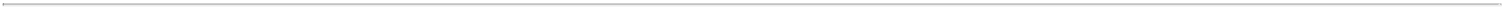 Item 5.07 Submission of Matters to a Vote of Security HoldersGlobalstar, Inc. (the "Company") held its Annual Meeting of Stockholders on May 25, 2021, at which 1,441,389,563 shares were represented in person or by proxy. The Company submitted three matters to the vote of stockholders. A summary of the matters voted upon by stockholders is set forth below.1. Stockholders elected all three nominees for Class C director to serve for a term to expire at the 2024 Annual Meeting of Stockholders by the following votes:2. Stockholders ratified the appointment of Ernst & Young LLP as the Company’s independent registered accounting firm for the fiscal year endingDecember 31, 2021 by the following votes:3. Stockholders approved the Company's Corrected Second Amended and Restated Certificate of Incorporation by the following votes: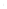 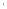 SIGNATURESPursuant to the requirements of the Securities Exchange Act of 1934, the Registrant has duly caused this report to be signed on its behalf by the undersigned hereunto duly authorized.GLOBALSTAR, INC./s/ David B. KaganDavid B. KaganChief Executive OfficerDate: May 25, 2021Delaware001-3311741-2116508(State or Other Jurisdiction of Incorporation)(Commission(IRS EmployerFile Number)Identification No.)NameVotes ForVotes AgainstAbstentionsBroker Non-VotesWilliam A. Hasler1,228,202,60237,995,8571,335,358173,855,746James Monroe III1,192,861,57473,727,732944,511173,855,746Michael J. Lovett1,250,140,83715,895,5381,497,442173,855,746Votes ForVotes AgainstAbstentionsBroker Non-Votes1,423,117,7175,646,12912,625,717—Votes ForVotes AgainstAbstentionsBroker Non-Votes1,357,400,87170,105,51513,883,177—